Филиал муниципального автономного общеобразовательного учреждения«Прииртышская средняя общеобразовательная школа» – «Верхнеаремзянская средняя общеобразовательная школа им. Д.И. Менделеева»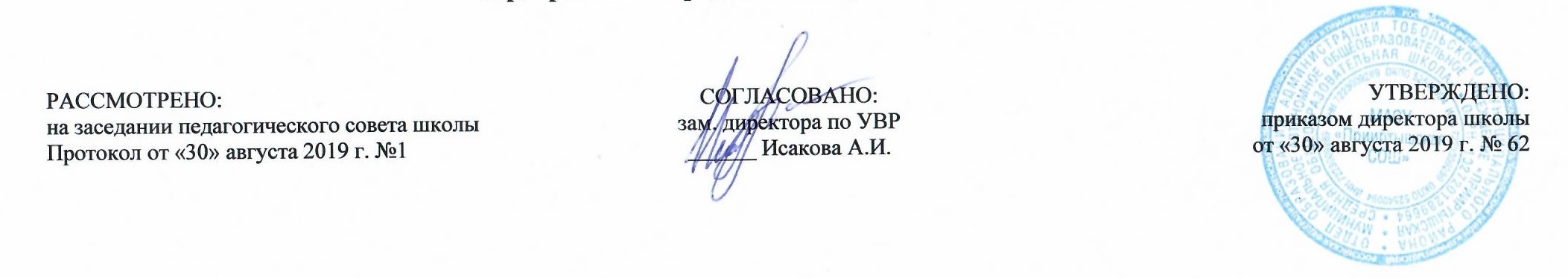 РАБОЧАЯ ПРОГРАММАпо английскому языку для 9 классана 2019-2020 учебный годПланирование составлено в соответствииФГОС ООО                                                                	Составитель программы: Беломоина Ольга Анатольевна, учитель  английского языка. 2019 год1. Планируемые результаты освоения учебного предмета «Английский язык»Коммуникативные уменияГоворение. Диалогическая речьВыпускник научится:вести диалог (диалог этикетного характера, диалог–-расспрос, диалог побуждение к действию; комбинированный диалог) в стандартных ситуациях неофициального общения в рамках освоенной тематики, соблюдая нормы речевого этикета, принятые в стране изучаемого языка. Выпускник получит возможность научиться:вести диалог-обмен мнениями; брать и давать интервью;вести диалог-расспрос на основе нелинейного текста (таблицы, диаграммы и т. д.).Говорение. Монологическая речьВыпускник научится:строить связное монологическое высказывание с опорой на зрительную наглядность и/или вербальные опоры (ключевые слова, план, вопросы) в рамках освоенной тематики;описывать события с опорой на зрительную наглядность и/или вербальную опору (ключевые слова, план, вопросы); давать краткую характеристику реальных людей и литературных персонажей; передавать основное содержание прочитанного текста с опорой или без опоры на текст, ключевые слова/ план/ вопросы;описывать картинку/ фото с опорой или без опоры на ключевые слова/ план/ вопросы.Выпускник получит возможность научиться: делать сообщение на заданную тему на основе прочитанного; комментировать факты из прочитанного/ прослушанного текста, выражать и аргументировать свое отношение к прочитанному/ прослушанному; кратко высказываться без предварительной подготовки на заданную тему в соответствии с предложенной ситуацией общения;кратко высказываться с опорой на нелинейный текст (таблицы, диаграммы, расписание и т. п.);кратко излагать результаты выполненной проектной работы.АудированиеВыпускник научится: воспринимать на слух и понимать основное содержание несложных аутентичных текстов, содержащих некоторое количество неизученных языковых явлений; воспринимать на слух и понимать нужную/интересующую/ запрашиваемую информацию в аутентичных текстах, содержащих как изученные языковые явления, так и некоторое количество неизученных языковых явлений.Выпускник получит возможность научиться:выделять основную тему в воспринимаемом на слух тексте;использовать контекстуальную или языковую догадку при восприятии на слух текстов, содержащих незнакомые слова.Чтение Выпускник научится: читать и понимать основное содержание несложных аутентичных текстов, содержащие отдельные неизученные языковые явления;читать и находить в несложных аутентичных текстах, содержащих отдельные неизученные языковые явления, нужную/интересующую/ запрашиваемую информацию, представленную в явном и в неявном виде;читать и полностью понимать несложные аутентичные тексты, построенные на изученном языковом материале; выразительно читать вслух небольшие построенные на изученном языковом материале аутентичные тексты, демонстрируя понимание прочитанного.Выпускник получит возможность научиться:устанавливать причинно-следственную взаимосвязь фактов и событий, изложенных в несложном аутентичном тексте;восстанавливать текст из разрозненных абзацев или путем добавления выпущенных фрагментов.Письменная речь Выпускник научится: заполнять анкеты и формуляры, сообщая о себе основные сведения (имя, фамилия, пол, возраст, гражданство, национальность, адрес и т. д.);писать короткие поздравления с днем рождения и другими праздниками, с употреблением формул речевого этикета, принятых в стране изучаемого языка, выражать пожелания (объемом 30–40 слов, включая адрес);писать личное письмо в ответ на письмо-стимул с употреблением формул речевого этикета, принятых в стране изучаемого языка: сообщать краткие сведения о себе и запрашивать аналогичную информацию о друге по переписке; выражать благодарность, извинения, просьбу; давать совет и т. д. (объемом 100–120 слов, включая адрес);писать небольшие письменные высказывания с опорой на образец/ план.Выпускник получит возможность научиться:делать краткие выписки из текста с целью их использования в собственных устных высказываниях;писать электронное письмо (e-mail) зарубежному другу в ответ на электронное письмо-стимул;составлять план/ тезисы устного или письменного сообщения; кратко излагать в письменном виде результаты проектной деятельности;писать небольшое письменное высказывание с опорой на нелинейный текст (таблицы, диаграммы и т. п.).Языковые навыки и средства оперирования имиОрфография и пунктуацияВыпускник научится:правильно писать изученные слова;правильно ставить знаки препинания в конце предложения: точку в конце повествовательного предложения, вопросительный знак в конце вопросительного предложения, восклицательный знак в конце восклицательного предложения;расставлять в личном письме знаки препинания, диктуемые его форматом, в соответствии с нормами, принятыми в стране изучаемого языка.Выпускник получит возможность научиться:сравнивать и анализировать буквосочетания английского языка и их транскрипцию.Фонетическая сторона речиВыпускник научится:различать на слух и адекватно, без фонематических ошибок, ведущих к сбою коммуникации, произносить слова изучаемого иностранного языка;соблюдать правильное ударение в изученных словах;различать коммуникативные типы предложений по их интонации;членить предложение на смысловые группы;адекватно, без ошибок, ведущих к сбою коммуникации, произносить фразы с точки зрения их ритмико-интонационных особенностей (побудительное предложение; общий, специальный, альтернативный и разделительный вопросы), в том числе, соблюдая правило отсутствия фразового ударения на служебных словах.Выпускник получит возможность научиться:выражать модальные значения, чувства и эмоции с помощью интонации;различать британские и американские варианты английского языка в прослушанных высказываниях.Лексическая сторона речиВыпускник научится:узнавать в письменном и звучащем тексте изученные лексические единицы (слова, словосочетания, реплики-клише речевого этикета), в том числе многозначные в пределах тематики основной школы;употреблять в устной и письменной речи в их основном значении изученные лексические единицы (слова, словосочетания, реплики-клише речевого этикета), в том числе многозначные, в пределах тематики основной школы в соответствии с решаемой коммуникативной задачей;соблюдать существующие в английском языке нормы лексической сочетаемости;распознавать и образовывать родственные слова с использованием словосложения и конверсии в пределах тематики основной школы в соответствии с решаемой коммуникативной задачей;распознавать и образовывать родственные слова с использованием аффиксации в пределах тематики основной школы в соответствии с решаемой коммуникативной задачей: глаголы при помощи аффиксов dis-, mis-, re-, -ize/-ise; именасуществительныеприпомощисуффиксов -or/ -er, -ist , -sion/-tion, -nce/-ence, -ment, -ity , -ness, -ship, -ing; именаприлагательныеприпомощиаффиксовinter-; -y, -ly, -ful , -al , -ic, -ian/an, -ing; -ous, -able/ible, -less, -ive;наречия при помощи суффикса -ly;имена существительные, имена прилагательные, наречия при помощи отрицательных префиксов un-, im-/in-;числительные при помощи суффиксов -teen, -ty; -th.Выпускник получит возможность научиться:распознавать и употреблять в речи в нескольких значениях многозначные слова, изученные в пределах тематики основной школы;знать различия между явлениями синонимии и антонимии; употреблять в речи изученные синонимы и антонимы адекватно ситуации общения;распознавать и употреблять в речи наиболее распространенные фразовые глаголы;распознавать принадлежность слов к частям речи по аффиксам;распознавать и употреблять в речи различные средства связи в тексте для обеспечения его целостности (firstly, tobeginwith, however, asforme, finally, atlast, etc.);использовать языковую догадку в процессе чтения и аудирования (догадываться о значении незнакомых слов по контексту, по сходству с русским/ родным языком, по словообразовательным элементам.Грамматическая сторона речиВыпускник научится:оперировать в процессе устного и письменного общения основными синтаксическими конструкциями и морфологическими формами в соответствии с коммуникативной задачей в коммуникативно-значимом контексте:распознавать и употреблять в речи различные коммуникативные типы предложений: повествовательные (в утвердительной и отрицательной форме) вопросительные (общий, специальный, альтернативный и разделительный вопросы), побудительные (в утвердительной и отрицательной форме) и восклицательные;распознавать и употреблять в речи распространенные и нераспространенные простые предложения, в том числе с несколькими обстоятельствами, следующими в определенном порядке;распознавать и употреблять в речи предложения с начальным It;распознавать и употреблять в речи предложения с начальным There + tobe;распознавать и употреблять в речи сложносочиненные предложения с сочинительными союзами and, but, or;распознавать и употреблять в речи сложноподчиненные предложения с союзами и союзными словами because, if, that, who, which, what, when, where, how, why;использовать косвенную речь в утвердительных и вопросительных предложениях в настоящем и прошедшем времени;распознаватьиупотреблятьвречиусловныепредложенияреальногохарактера (Conditional I – If I see Jim, I’ll invite him to our school party) инереальногохарактера (Conditional II – If I were you, I would start learning French);распознавать и употреблять в речи имена существительные в единственном числе и во множественном числе, образованные по правилу, и исключения;распознавать и употреблять в речи существительные с определенным/ неопределенным/нулевым артиклем;распознавать и употреблять в речи местоимения: личные (в именительном и объектном падежах, в абсолютной форме), притяжательные, возвратные, указательные, неопределенные и их производные, относительные, вопросительные;распознавать и употреблять в речи имена прилагательные в положительной, сравнительной и превосходной степенях, образованные по правилу, и исключения;распознавать и употреблять в речи наречия времени и образа действия и слова, выражающие количество (many/much, few/afew, little/alittle); наречия в положительной, сравнительной и превосходной степенях, образованные по правилу и исключения;распознавать и употреблять в речи количественные и порядковые числительные;распознавать и употреблять в речи глаголы в наиболее употребительных временных формах действительного залога: Present Simple, Future Simple и Past Simple, Present и Past Continuous, Present Perfect;распознавать и употреблять в речи различные грамматические средства для выражения будущего времени: Simple Future, to be going to, Present Continuous;распознавать и употреблять в речи модальные глаголы и их эквиваленты (may, can, could, beableto, must, haveto, should);распознавать и употреблять в речи глаголы в следующих формах страдательного залога: PresentSimplePassive, PastSimplePassive;распознавать и употреблять в речи предлоги места, времени, направления; предлоги, употребляемые при глаголах в страдательном залоге.Выпускник получит возможность научиться:распознавать сложноподчиненные предложения с придаточными: времени с союзом since; цели с союзом sothat; условия с союзом unless; определительными с союзами who, which, that;распознавать и употреблять в речи сложноподчиненные предложения с союзами whoever, whatever, however, whenever;распознавать и употреблять в речи предложения с конструкциями as … as; notso … as; either … or; neither … nor;распознавать и употреблять в речи предложения с конструкцией I wish;распознавать и употреблять в речи конструкции с глаголами на -ing: to love/hate doing something; Stop talking;распознаватьиупотреблятьвречиконструкции It takes me …to do something; to look / feel / be happy;распознавать и употреблять в речи определения, выраженные прилагательными, в правильном порядке их следования;распознавать и употреблять в речи глаголы во временных формах действительного залога: PastPerfect, Present PerfectContinuous, Future-in-the-Past;распознавать и употреблять в речи глаголы в формах страдательного залога Future Simple Passive, PresentPerfect Passive;распознавать и употреблять в речи модальные глаголы need, shall, might, would;распознавать по формальным признакам и понимать значение неличных форм глагола (инфинитива, герундия, причастия I и II, отглагольного существительного) без различения их функций и употреблять их в речи;распознавать и употреблять в речи словосочетания «Причастие I+существительное» (aplayingchild) и «Причастие II+существительное» (awrittenpoem).Социокультурные знания и уменияВыпускник научится:употреблять в устной и письменной речи в ситуациях формального и неформального общения основные нормы речевого этикета, принятые в странах изучаемого языка;представлять родную страну и культуру на английском языке;понимать социокультурные реалии при чтении и аудировании в рамках изученного материала.Выпускник получит возможность научиться:использовать социокультурные реалии при создании устных и письменных высказываний;находить сходство и различие в традициях родной страны и страны/стран изучаемого языка.Компенсаторные уменияВыпускник научится:выходить из положения при дефиците языковых средств: использовать переспрос при говорении.Выпускник получит возможность научиться:использовать перифраз, синонимические и антонимические средства при говорении;пользоваться языковой и контекстуальной догадкой при аудировании и чтении.2. Содержание учебного предмета «Английский язык»1. Чтение…? Почему бы нет?  (12 часов)  Литературная Британия. Знаменитые британские писатели. «Книги и авторы»,  жанры книг,  почему чтение важно, любимая книга, проект «Английские писатели». 2. Пусть заиграет музыка…(15 часов)Музыкальный тур по Британии,  музыкальное сопровождение нашей жизни,  музыка и музыканты, променад-концерты, Лондон – музыкальный центр,  истории появления некоторых музыкальных жанров,  биографии известных представителей музыки, театр и опера.3. Что в новостях? (21 часов)Телевидение, российские телеканалы, любимые телевизионные программы, радио, газеты, журналы, реклама и ее влияние на общество.4. В какую школу ты ходишь? (12 часов)Школьная система образования в России,  различия и сходства школ России и Британии, школьная жизнь, изучаемые предметы и отношение к ним; международные школьные обмены; переписка.5. Школа. Что дальше?  (18 часов)Проблемы выбора профессии, традиционные мужские и женские профессии, обучение заграницей, возможность отдыха после окончания школы.6. Место моей страны в мире.  (13 часов)Роль иностранного языка, советы по эффективному изучению иностранного языка, выдающиеся люди страны изучаемого языка, их вклад в науку и мировую культуру, путешествие по стране изучаемого языка, знаменитые люди России, их значение в мире и в стране. 7. Памятный альбом моей школы  (11 часа)Особенности твоей школы, выдающие ученики, твои мечты и стремления.Предметное содержание речиМоя семья. Взаимоотношения в семье. Конфликтные ситуации и способы их решения. Мои друзья. Лучший друг/подруга. Внешность и черты характера. Межличностные взаимоотношения с друзьями и в школе. Свободное время. Досуг и увлечения (музыка, чтение; посещение театра, кинотеатра, музея, выставки). Виды отдыха. Поход по магазинам. Карманные деньги. Молодежная мода. Здоровый образ жизни. Режим труда и отдыха, занятия спортом, здоровое питание, отказ от вредных привычек. Спорт. Виды спорта. Спортивные игры. Спортивные соревнования. Школа. Школьная жизнь. Правила поведения в школе. Изучаемые предметы и отношения к ним. Внеклассные мероприятия. Кружки. Школьная форма. Каникулы. Переписка с зарубежными сверстниками.  Выбор профессии. Мир профессий. Проблема выбора профессии. Роль иностранного языка в планах на будущее. Путешествия. Путешествия по России и странам изучаемого языка. Транспорт. Окружающий мир. Природа: растения и животные. Погода. Проблемы экологии. Защита окружающей среды. Жизнь в городе/ в сельской местности. Средства массовой информации. Роль средств массовой информации в жизни общества. Средства массовой информации: пресса, телевидение, радио, Интернет. Страны изучаемого языка и родная страна Страны, столицы, крупные города. Государственные символы. Географическое положение. Климат. Население. Достопримечательности. Культурные особенности: национальные праздники, памятные даты, исторические события, традиции и обычаи. Выдающиеся люди и их вклад в науку и мировую культуру.Коммуникативные умения Говорение Диалогическая речьСовершенствование диалогической речи в рамках изучаемого предметного содержания речи: умений вести диалоги разного характера - этикетный, диалог-расспрос, диалог – побуждение к действию, диалог-обмен мнениями и комбинированный диалог.Объем диалога от 3 реплик (5-7 класс) до 4-5 реплик (8-9 класс) со стороны каждого учащегося. Продолжительность диалога – до 2,5–3 минут. Монологическая речьСовершенствование умений строить связные высказывания с использованием основных коммуникативных типов речи (повествование, описание, рассуждение (характеристика)), с высказыванием своего мнения и краткой аргументацией с опорой и без опоры на зрительную наглядность, прочитанный/прослушанный текст и/или вербальные опоры (ключевые слова, план, вопросы)Объем монологического высказывания от 8-10 фраз (5-7 класс) до 10-12 фраз (8-9 класс). Продолжительность монологического высказывания –1,5–2 минуты. АудированиеВосприятие на слух и понимание несложных аутентичных аудиотекстов с разной глубиной и точностью проникновения в их содержание (с пониманием основного содержания, с выборочным пониманием) в зависимости от решаемой коммуникативной задачи. Жанры текстов: прагматические, информационные, научно-популярные.Типы текстов: высказывания собеседников в ситуациях повседневного общения, сообщение, беседа, интервью, объявление, реклама и др.Содержание текстов должно соответствовать возрастным особенностям и интересам учащихся и иметь образовательную и воспитательную ценность.Аудирование с пониманием основного содержания текста предполагает умение определять основную тему и главные факты/события в воспринимаемом на слух тексте. Время звучания текстов для аудирования – до 2 минут. Аудирование с выборочным пониманием нужной/ интересующей/ запрашиваемой информации предполагает умение выделить значимую информацию в одном или нескольких несложных аутентичных коротких текстах. Время звучания текстов для аудирования – до 1,5 минут.Аудирование с пониманием основного содержания текста и с выборочным пониманием нужной/ интересующей/ запрашиваемой информации осуществляется на несложных аутентичных текстах, содержащих наряду с изученными и некоторое количество незнакомых языковых явлений.ЧтениеЧтение и понимание текстов с различной глубиной и точностью проникновения в их содержание: с пониманием основного содержания, с выборочным пониманием нужной/ интересующей/ запрашиваемой информации, с полным пониманием.Жанры текстов: научно-популярные, публицистические, художественные, прагматические. Типы текстов: статья, интервью, рассказ, отрывок из художественного произведения, объявление, рецепт, рекламный проспект, стихотворение и др.Содержание текстов должно соответствовать возрастным особенностям и интересам учащихся, иметь образовательную и воспитательную ценность, воздействовать на эмоциональную сферу школьников.Чтение с пониманием основного содержания осуществляется на несложных аутентичных текстах в рамках предметного содержания, обозначенного в программе. Тексты могут содержать некоторое количество неизученных языковых явлений. Объем текстов для чтения – до 700 слов.Чтение с выборочным пониманием нужной/ интересующей/ запрашиваемой информации осуществляется на несложных аутентичных текстах, содержащих некоторое количество незнакомых языковых явлений. Объем текста для чтения - около 350 слов.Чтение с полным пониманием осуществляется на несложных аутентичных текстах, построенных на изученном языковом материале. Объем текста для чтения около 500 слов. Независимо от вида чтения возможно использование двуязычного словаря. Письменная речьДальнейшее развитие и совершенствование письменной речи, а именно умений:заполнение анкет и формуляров (указывать имя, фамилию, пол, гражданство, национальность, адрес);написание коротких поздравлений с днем рождения и другими праздниками, выражение пожеланий (объемом 30–40 слов, включая адрес); написание личного письма, в ответ на письмо-стимул с употреблением формул речевого этикета, принятых в стране изучаемого языка с опорой и без опоры на образец (расспрашивать адресата о его жизни, делах, сообщать то же самое о себе, выражать благодарность, давать совет, просить о чем-либо), объем личного письма около 100–120 слов, включая адрес; составление плана, тезисов устного/письменного сообщения; краткое изложение результатов проектной деятельности.делать выписки из текстов; составлять небольшие письменные высказывания в соответствии с коммуникативной задачей.Языковые средства и навыки оперирования имиОрфография и пунктуацияПравильное написание изученных слов. Правильное использование знаков препинания (точки, вопросительного и восклицательного знака) в конце предложения.Фонетическая сторона речиРазличения на слух в потоке речи всех звуков иностранного языка и навыки их адекватного произношения (без фонематических ошибок, ведущих к сбою в коммуникации). Соблюдение правильного ударения в изученных словах. Членение предложений на смысловые группы. Ритмико-интонационные навыки произношения различных типов предложений. Соблюдение правила отсутствия фразового ударения на служебных словах.Лексическая сторона речиНавыки распознавания и употребления в речи лексических единиц, обслуживающих ситуации общения в рамках тематики основной школы, наиболее распространенных устойчивых словосочетаний, оценочной лексики, реплик-клише речевого этикета, характерных для культуры стран изучаемого языка в объеме примерно 1200 единиц (включая 500 усвоенных в начальной школе). Основные способы словообразования: аффиксация, словосложение, конверсия. Многозначность лексических единиц. Синонимы. Антонимы. Лексическая сочетаемость. Грамматическая сторона речиНавыки распознавания и употребления в речи нераспространенных и распространенных простых предложений, сложносочиненных и сложноподчиненных предложений.Навыки распознавания и употребления в речи коммуникативных типов предложения: повествовательное (утвердительное и отрицательное), вопросительное, побудительное, восклицательное. Использование прямого и обратного порядка слов.Навыки распознавания и употребления в речи существительных в единственном и множественном числе в различных падежах; артиклей; прилагательных и наречий в разных степенях сравнения; местоимений (личных, притяжательных, возвратных, указательных, неопределенных и их производных, относительных, вопросительных); количественных и порядковых числительных; глаголов в наиболее употребительных видо-временных формах действительного и страдательного залогов, модальных глаголов и их эквивалентов; предлогов. Социокультурные знания и умения.Умение осуществлять межличностное и межкультурное общение, используя знания о национально-культурных особенностях своей страны и страны/стран изучаемого языка, полученные на уроках иностранного языка и в процессе изучения других предметов (знания межпредметного характера). Это предполагает овладение:знаниями о значении родного и иностранного языков в современном мире;сведениями о социокультурном портрете стран, говорящих на иностранном языке, их символике и культурном наследии;сведениями о социокультурном портрете стран, говорящих на иностранном языке, их символике и культурном наследии; знаниями о реалиях страны/стран изучаемого языка: традициях (в питании, проведении выходных дней, основных национальных праздников и т. д.), распространенных образцов фольклора (пословицы и т. д.); представлениями о сходстве и различиях в традициях своей страны и стран изучаемого языка; об особенностях образа жизни, быта, культуры (всемирно известных достопримечательностях, выдающихся людях и их вкладе в мировую культуру) страны/стран изучаемого языка; о некоторых произведениях художественной литературы на изучаемом иностранном языке;умением распознавать и употреблять в устной и письменной речи в ситуациях формального и неформального общения основные нормы речевого этикета, принятые в странах изучаемого языка (реплики-клише, наиболее распространенную оценочную лексику); умением представлять родную страну и ее культуру на иностранном языке; оказывать помощь зарубежным гостям в нашей стране в ситуациях повседневного общения. Компенсаторные уменияСовершенствование умений:переспрашивать, просить повторить, уточняя значение незнакомых слов;использовать в качестве опоры при порождении собственных высказываний ключевые слова, план к тексту, тематический словарь и т. д.; прогнозировать содержание текста на основе заголовка, предварительно поставленных вопросов и т. д.;догадываться о значении незнакомых слов по контексту, по используемым собеседником жестам и мимике;использовать синонимы, антонимы, описание понятия при дефиците языковых средств.Общеучебные умения и универсальные способы деятельностиФормирование и совершенствование умений:работать с информацией: поиск и выделение нужной информации, обобщение, сокращение, расширение устной и письменной информации, создание второго текста по аналогии, заполнение таблиц;работать с разными источниками на иностранном языке: справочными материалами, словарями, интернет-ресурсами, литературой;планировать и осуществлять учебно-исследовательскую работу: выбор темы исследования, составление плана работы, знакомство с исследовательскими методами (наблюдение, анкетирование, интервьюирование), анализ полученных данных и их интерпретация, разработка краткосрочного проекта и его устная презентация с аргументацией, ответы на вопросы по проекту; участие в работе над долгосрочным проектом, взаимодействие в группе с другими участниками проектной деятельности;самостоятельно работать в классе и дома. Специальные учебные уменияФормирование и совершенствование умений:находить ключевые слова и социокультурные реалии в работе над текстом;семантизировать слова на основе языковой догадки;осуществлять словообразовательный анализ;пользоваться справочным материалом (грамматическим и лингвострановедческим справочниками, двуязычным и толковым словарями, мультимедийными средствами);участвовать в проектной деятельности меж- и метапредметного характера.3. Тематическое планированиеПриложениеКалендарно-тематический план№РазделКоличество часов всегоТемы Количество часов, отводимых на освоение темы1Чтение…? Почему бы нет?  15 часовКаковы предпочтения подростков в чтении? Повторение времен Present11Чтение…? Почему бы нет?  15 часовКакими писателями славится твоя страна? Повторение времен Past.21Чтение…? Почему бы нет?  15 часовКакие авторы твои любимые? Страдательный залог.21Чтение…? Почему бы нет?  15 часовКакие литературные места есть в твоей стране?11Чтение…? Почему бы нет?  15 часовКакие книги тебе нравится читать? Придаточные предложения подлежащие21Чтение…? Почему бы нет?  15 часовТы предпочитаешь книги или фильмы? Косвенная речь11Чтение…? Почему бы нет?  15 часовА ты можешь написать рецензию на книгу?21Чтение…? Почему бы нет?  15 часовПодготовка к проекту по теме «Книги в нашей жизни»11Чтение…? Почему бы нет?  15 часовЗащита проекта по теме «Книги в нашей жизни»11Чтение…? Почему бы нет?  15 часовКонтрольная работа по теме «Чтение книг»1Анализ контрольной работы. Работа над ошибками.12Пусть заиграет музыка…13 часовМузыкальный тур по Британии. Артикль с личными именами и географическими названиями в качестве определения.22Пусть заиграет музыка…13 часовТы знаешь рок и поп историю? Ving формы глагола12Пусть заиграет музыка…13 часовКакая музыка тебе нравится?22Пусть заиграет музыка…13 часовТы пойдёшь на концерт завтра? Повторение времен Future12Пусть заиграет музыка…13 часовДля чего нужны уличные концерты?12Пусть заиграет музыка…13 часовТы можешь написать благодарственное письмо?22Пусть заиграет музыка…13 часовПолицейский и гимн12Пусть заиграет музыка…13 часовПроект по теме «Музыка в нашей жизни»12Пусть заиграет музыка…13 часовКонтрольная работа по теме «Музыка»12Пусть заиграет музыка…13 часовАнализ контрольной работы. Работа над ошибками.13Что в новостях?16 часовФакты о средствах массовой информации. Типы вопросов.23Что в новостях?16 часовКакой канал выбрать?13Что в новостях?16 часовСколько ты смотришь телевизор? Косвенная речь/Согласование времен.23Что в новостях?16 часовМогут ли средства массовой информации влиять на твою жизнь? Предложения с модальными глаголами в косвенной речи.13Что в новостях?16 часовКакие новости? Относительные придаточные предложения определительные с предлогами и без предлогов.23Что в новостях?16 часовФанатом чего ты являешься?13Что в новостях?16 часовПочему интернет?23Что в новостях?16 часовКакое телевизионное шоу твоё любимое?13Что в новостях?16 часовКакие журналы для подростков?13Что в новостях?16 часовПроект по теме «Средства массовой информации»13Что в новостях?16 часовКонтрольная работа по теме «Средства массовой информации»13Что в новостях?16 часовАнализ контрольной работы. Работа над ошибками14В какую школу ты ходишь? 16 часовКакие школы есть в твоей стране? Страдательный залог с модальными глаголами.24В какую школу ты ходишь? 16 часовЧто ты будешь делать, когда обязательное образование закончится? Артикли24В какую школу ты ходишь? 16 часовПохожи ли системы образования Британии и США?14В какую школу ты ходишь? 16 часовЯ хотел бы знать если… Вопросы в косвенной речи.14В какую школу ты ходишь? 16 часовВ какой школе лучше учиться?24В какую школу ты ходишь? 16 часовКакие предметы выбрать?24В какую школу ты ходишь? 16 часовХорошие новости, плохие новости. Повторение союзов и союзных слов14В какую школу ты ходишь? 16 часовНе мог бы ты написать мне о своей школе?24В какую школу ты ходишь? 16 часовПроект «Моя школа и школьная жизнь»14В какую школу ты ходишь? 16 часовКонтрольная работа по теме «Школа и школьное образование»14В какую школу ты ходишь? 16 часовАнализ контрольной работы. Работа над ошибками15Школа. Что дальше? 15 часовЕсть идеи по поводу работы? Союзы.25Школа. Что дальше? 15 часовТы уже принял решение? Косвенная речь (приказания/просьбы в повелительном наклонении)25Школа. Что дальше? 15 часовЕсть советы для подростков, ищущих работу? Глагольные идиомы15Школа. Что дальше? 15 часовЕсть ли традиционная работа для мужчин и для женщин? Местоимения15Школа. Что дальше? 15 часовЧто ты думаешь по поводу учёбы и работы за границей?25Школа. Что дальше? 15 часовСледует ли подросткам работать, пока они учатся в школе?15Школа. Что дальше? 15 часовТы работаешь в течение своих летних каникул?25Школа. Что дальше? 15 часовДля чего нужен отдых?15Школа. Что дальше? 15 часовПроект «Планы на будущее»15Школа. Что дальше? 15 часовКонтрольная работа по теме «Школа – что дальше?»15Школа. Что дальше? 15 часовАнализ контрольной работы. Работа над ошибками16Место моей страны в мире18 часовЧто мир знает о твоей стране?26Место моей страны в мире18 часовКакие люди делают твою страну известной?26Место моей страны в мире18 часовПочему английский язык является мировым языком?16Место моей страны в мире18 часовЗачем изучать английский язык?26Место моей страны в мире18 часовКак изучать язык эффективно?26Место моей страны в мире18 часовКакие курсы ты выбрал?16Место моей страны в мире18 часовЧто привлекает людей в Британии?26Место моей страны в мире18 часовТвоя страна достойна посещения?26Место моей страны в мире18 часовБлаготворительные организации Британии. Предложения  c Ving или V3 формами.16Место моей страны в мире18 часовПроект по теме «Моя страна в мире»16Место моей страны в мире18 часовКонтрольная работа по теме «Школа – что дальше?»16Место моей страны в мире18 часовАнализ контрольной работы. Работа над ошибками17Памятный альбом моей школы 9 часовЧто делает твою школу особенной? Возвратные местоимения.27Памятный альбом моей школы 9 часовКакие ученики самые выдающиеся в твоём классе?27Памятный альбом моей школы 9 часовКакие у тебя мечты и стремления?27Памятный альбом моей школы 9 часовИтоговая контрольная работа17Памятный альбом моей школы 9 часовАнализ контрольной работы. Работа над ошибками17Памятный альбом моей школы 9 часовОбобщающий урок за курс 9 класса1Итого:Итого:Итого:Итого:102№п\п№ в темеДатаДатаТемаТип урока, форма проведенияПланируемые предметные результаты№п\п№ в темепланфактТемаТип урока, форма проведенияПланируемые предметные результатыРаздел 1. Чтение? Почему бы и нет? (18 часов)Раздел 1. Чтение? Почему бы и нет? (18 часов)Раздел 1. Чтение? Почему бы и нет? (18 часов)Раздел 1. Чтение? Почему бы и нет? (18 часов)Раздел 1. Чтение? Почему бы и нет? (18 часов)Раздел 1. Чтение? Почему бы и нет? (18 часов)Раздел 1. Чтение? Почему бы и нет? (18 часов)1 102.09Что любят читать подростки?УОНЗТема: «Досуг и увлечения: чтение», «Выдающиеся люди, их вклад в мировую культуру»; знакомство с мнениями зарубежных сверстников о чтении, с их литературными интересами и любимыми писателями, знакомство с отрывками из художественных и публицистических произведений The House at Shiraz by Agatha Christie, The Rocket Man by Ray Douglas Bradbury, It's Interesting to Know Why?, The Secret of Success, Jane Austen, с реалиями Teen Read Week, Nestle Family Monitor.2 203.09Грамматика: Повторение настоящих временУОМНТема: «Досуг и увлечения: чтение», «Выдающиеся люди, их вклад в мировую культуру»; знакомство с биографиями известных писателей Charles3 303.09Какими писателями знаменита твоя страна?УОМНDickens, Agatha Christie, William Shakespeare, Robert Louis Stevenson, Arthur Conan Doyle, Philip Pullman, J.K. Rowling, Kevin Brooks, с реалиями и понятиями Victorian England, the Victorian novel, the Guardian Children's Fiction Prize, the Branford Boase Award.4 409.09Грамматика: Повторение прошедших временУОМНТема: «Досуг и увлечения: чтение», «Выдающиеся люди, их вклад в мировую культуру»; знакомство с информацией о популярных писателях J.R.R. Tolkien, C.S.Lewis, Philip Pullman, J.K. Rowling, Jacqueline Wilson, Roald Dahl, Anthony Horowitz, Karen Hesse, Betty MacDonald, Katherine Mansfield, Maurice Bernard Sendak, Somerset Maugham, Jerome K. Jerome, G.B. Shaw, Charlotte Bronte, Louise M. Alcott, с реалиями the Astrid Lindgren Memorial Award, Children's Book of the Year Awards, the Sheffield Children's Book Awards.5 510.09Какие твои любимые авторы?Входной контрольУРКТема: «Досуг и увлечения: чтение», «Выдающиеся люди, их вклад в мировую культуру»; знакомство с отрывком из рассказа Lucky Break by Roald Dahl, с биографиями писателей Cecil Scott Forester, Roald Dahl.6 610.09Грамматика: Повторение страдательного залогаУОМНТема: «Досуг и увлечения: чтение», «Выдающиеся люди, их вклад в мировую культуру»; знакомство с экскурсионными турами по литературным местам Великобритании и России (Oxford, London, Stradford-upon-Avon, Alloway, Edinburgh, Abbotsford etc.).7 716.09Какие литературные места в твоей стране?УОМНТема: «Досуг и увлечения: чтение», «Выдающиеся люди, их вклад в мировую культуру»; знакомство с отрывками из произведений The Catcher in the Rye by J.D. Salinger, Little Women by Louisa M. Alcott, с отрывками из рецензий на книги Eragon by Christopher Paolini, The Headless Ghost by R.L. Stine, Kissing the Rain by Kevin Brooks.8 817.09Какие книги тебе нравится читать?УОМНТема: «Досуг и увлечения: чтение», «Выдающиеся люди, их вклад в мировую культуру»; знакомство с мнениями британских сверстников о чтении и просмотре фильмов, с информацией о британском писателе J.R.R. Tolkien, его книге The Lord of the Rings и фильме по этой книг и др.9 917.09Ты предпочитаешь книги или фильмы?УОМНТема: «Досуг и увлечения: чтение», «Выдающиеся люди, их вклад в мировую культуру»; знакомство с мнениями британских сверстников о чтении, любимых писателях и книгах.10 1023.09Грамматика:  «wh–clauses» и « that–clauses»УОНЗСовершенствование грамматических навыков11 1124.09Какую книгу мне купить?УОМНТема: «Досуг и увлечения: чтение», «Выдающиеся люди, их вклад в мировую культуру»; знакомство с рецензией американской сверстницы на книгу Jane Eyre by Charlotte Bronte, с отрывком из книги Murder on the Orient Express by Agatha Christie.12 1224.09Ты можешь написать краткий обзор книги?УОМНТема: «Досуг и увлечения: чтение», «Выдающиеся люди, их вклад в мировую культуру»; факты родной культуры в сопоставлении их с фактами культуры стран изучаемого языка.131330.09Работа с проектом Создай свою обложку для книгиУРТема: «Досуг и увлечения: чтение», «Выдающиеся люди, их вклад в мировую культуру»; знакомство с мнениями британских сверстников о чтении, любимых писателях и книгах.141401.10Защита проектаУРСовершенствование навыков монологической речи, работы в группе151501.10Подготовка к контрольной работеУРСовершенствование навыков и умений, над которыми велась работа в данном разделе161607.10Контроль навыков аудирования и чтения по разделу Чтение? Почему бы и нет?УРККонтроль навыков аудирования и чтения по разделу171711.10Контроль грамматических навыков и письма по разделу Чтение? Почему бы и нет?УРККонтроль  грамматических навыков и навыков письма по данному разделу181811.10Работа над ошибкамиУРРазвитие навыков самоконтроля и самокоррекцииРаздел 2. Пусть заиграет музыка (18 часов)Раздел 2. Пусть заиграет музыка (18 часов)Раздел 2. Пусть заиграет музыка (18 часов)Раздел 2. Пусть заиграет музыка (18 часов)Раздел 2. Пусть заиграет музыка (18 часов)Раздел 2. Пусть заиграет музыка (18 часов)Раздел 2. Пусть заиграет музыка (18 часов)19 114.10Музыкальный тур по БританииУОНЗТема: «Родная страна и страны изучаемого языка: культурные особенности, традиции и обычаи», «Досуг и увлечения: музыка», «Выдающиеся люди, их вклад в мировую культуру»; знакомство с музыкальными стилями, популярными в Британии (rock and pop, country music, jazz, folk, spirituals, classical music), британскими музыкальными фестивалями (the Aldeburgh Festival, the Edinburgh Festival, the Eisteddford), известными британскими композиторами (Henry Purcell, Andrew Lloyd Webber, Benjamin Britten), известными композиторами,  музыкантами и музыкальными явлениями родной культуры (М. Глинка, П.И. Чайковский, Мариинский театр, В. Гергиев и т. д.)20 218.10Грамматика: Повторение «Артикли»УОМНТема: «Родная страна и страны изучаемого языка: культурные особенности, традиции и обычаи», «Досуг и увлечения: музыка», «Выдающиеся люди, их вклад в мировую культуру»; знакомство с историей рок и поп музыки, с информацией о музыкантах,работающих в этом жанре (the Beatles, the Rolling Stones, Queen, Elves Presley, Elton John, David Bowie, Rod Stuart, Sting, the Spice Girls, Madonna, etc.), с реалиями Live Aid, Woodstock, с отрывком из рассказа Piano by William Saroyan.21318.10Ты знаешь историю рок и поп музыки?УОНЗТема: «Родная страна и страны изучаемого языка: культурные особенности, традиции и обычаи». Знакомство с поп-группами и рок-группами.22421.10Грамматика: Повторение « Причастие 1УОНЗТема: «Родная страна и страны изучаемого языка: культурные особенности, традиции и обычаи», «Досуг и увлечения: музыка», «Выдающиеся люди, их вклад в мировую культуру»; знакомство с информацией об известных рок музыкантах и музыкантах, исполняющих классическую музыку и джаз (Led Zeppelin, Jimi Hendrix, Glenn Miller etc.), с понятиями и реалиями a Victorian (house),Wall Street, Julliard,Baroque music, с отрывком из рассказа Mr Parker by Laurie Colwin.23525.10Какая музыка тебе нравится?УОМНТема: «Досуг и увлечения: музыка»; знакомство с отрывком из книги Buddy's Song by Nigel Hinton.24625.10Ты собираешься завтра на концерт?УОМНТема: «Родная страна и страны изучаемого языка: культурные особенности, традиции и обычаи», «Досуг и увлечения: музыка», «Выдающиеся люди, их вклад в мировую культуру»; знакомство с популярными мюзиклами The Sound of Music, The Phantom of the Opera.25708.11Грамматика: «времена и обороты в значении будущего времени».УОНЗСпособы выражения будущего действия действия Present Progressive, to be going to, Future Simple, Present Simple;26808.11Для чего нужен Променад?УОМНТема: «Родная страна и страны изучаемого языка: культурные особенности, традиции и обычаи», «Досуг и увлечения: музыка», «Выдающиеся люди, их вклад в мировую культуру»; знакомство с музыкальными событиями Британии, с понятием Promenade concerts, с отрывком из книги Sweet Valley Twins by Francine Pascal.27911.11Ты умеешь писать благодарственные письма?УОМНТема: «Досуг и увлечения: музыка», «Выдающиеся люди, их вклад в мировую культуру»281015.11Чтение: « Полицейский и гимн».УОМНТема: «Родная страна и страны изучаемого языка: культурные особенности, традиции и обычаи», «Досуг и увлечения: музыка»; знакомство с рассказом The Cop and the Anthem by O'Henry, с отрывком из книги Pride and Prejudice by Jane Austen.291115.11Чтение: « Полицейский и гимн».УОМНспособы словообразования, изученная лексика, техника изучающего чтения301218.11Работа с проектом Мой любимый исполнительУОМНТема: «Родная страна и страны изучаемого языка: культурные особенности, традиции и обычаи», «Досуг и увлечения: музыка», «Выдающиеся люди, их вклад в мировую культуру»311322.11Повторение материала по разделу Пусть заиграет музыкаУРСовершенствование навыков и умений, над которыми велась работа в данном разделе321422.11Контроль навыков аудирования и чтения по разделу Пусть заиграет музыкаУРККонтроль навыков аудирования и чтения по разделу331525.11Контроль грамматических навыков и письма по разделу Пусть заиграет музыкаУРККонтроль  грамматических навыков и навыков письма по данному разделу341629.11Работа над ошибкамиУРКРазвитие навыков самоконтроля и самокоррекции351729.11Повторение лексики разделаУРСовершенствование навыков и умений, над которыми велась работа в данном разделе361802.12Активизация навыков чтения и аудированияУОМНСовершенствование навыков чтения и аудированияРаздел 3. Что в новостях? (17 часов)Раздел 3. Что в новостях? (17 часов)Раздел 3. Что в новостях? (17 часов)Раздел 3. Что в новостях? (17 часов)Раздел 3. Что в новостях? (17 часов)Раздел 3. Что в новостях? (17 часов)Раздел 3. Что в новостях? (17 часов) 37106.12СМИ в фактах и цифрахУОНЗТема: «Средства массовой информации: телевидение, радио, пресса, интернет», «Досуг и увлечения», знакомство с некоторыми сведениями о средствах массовой информации в странах изучаемого языка, с особенностями рекламной политики, с реалиями и понятиями BBC, the BBC World Service, ABC, CBS, NBC, Fox, the Voice of America, Radio Free Europe /Radio Liberty, the Russia Today TV channel.38206.12Грамматика: Повторение «Вопросительные предложения».УОМНТема: «Средства массовой информации: телевидение, радио, пресса, интернет» , «Досуг и увлечения», знакомство с некоторыми фактами о телевидении в странах изучаемого языка, о Британской телерадиовещательной корпорации BBC, BBC Network Radio, популярных телевизионных каналах BBC 1, BBC 2, BBC 3, BBC 4, BBCNews 24, BBC Parliament, CBBC andCbeebies, ITV (Channel3), Channel 4, Channel5, с основными типами телевизионных программ, с понятиями Gaelic, sitcom, dramedy.39 309.12Какой выбрать канал?УОНЗТема: «Средства массовой информации: телевидение, радио, пресса, интернет» , «Досуг и увлечения», знакомство с некоторыми фактами о телевидении в странах изучаемого языка, о Британской телерадиовещательной корпорации BBC, BBC Network Radio, популярных телевизионных каналах BBC 1, BBC 2, BBC 3, BBC 4, BBCNews 24, BBC Parliament, CBBC andCbeebies, ITV (Channel3), Channel 4, Channel5, с основными типами телевизионных программ, с понятиями Gaelic, sitcom, dramedy.40 413.12Сколько времени в день ты смотришь телевизор?УОНЗТема: «Средства массовой информации: телевидение, радио, пресса, интернет», «Досуг и увлечения»; знакомство с высказыванием зарубежных сверстников о телевизионных передачах, знакомство с понятием coach potato, с отрывком из стихотворениями Р. Дала о телевидении, Tee Vee by Eve Merria.41 513.12Грамматика: «Косвенная речь, согласование времен»УОНЗТема: «Средства массовой информации: телевидение, радио, пресса, интернет» , «Досуг и увлечения», знакомство с мнениями зарубежных и российских сверстников о роли средств массовой информации в их жизни, о рекламе и телевизионных программах, с информацией о британской организации Ofcom, со стихотворением Many Unhappy Returns by Arden Davidson.42 616.12Могут ли СМИ влиять на твою жизнь?УОМНТема: «Средства массовой информации: телевидение, радио, пресса, интернет» , «Досуг и увлечения», знакомство с отрывком из произведения Matilda by Roald Dahl.43 720.12Грамматика: «Предложения с модальными глаголами в косвенной речи»УОНЗТема: «Средства массовой информации: телевидение, радио, пресса, интернет» , «Досуг и увлечения», знакомство с основными типами газет в Великобритании, с понятиями broadsheets, tabloids, middle market newspapers, City, с британской газетой для подростков First News, со статьей Information Overload by Susan Townsend.44 820.12Какие новости?УОМНТема: «Средства массовой информации: телевидение, радио, пресса, интернет» , «Досуг и увлечения», знакомство с основными типами газет в Великобритании, с понятиями broadsheets, tabloids, middle market newspapers, City, с британской газетой для подростков First News, со статьей Information Overload by Susan Townsend.45 923.12Фанатом какого жанра музыки ты являешься?УОМНТема: «Средства массовой информации: телевидение, радио, пресса, интернет» , «Досуг и увлечения», знакомство с мнениями зарубежных сверстников о роли радио в их жизни, о популярных сериалах EastEnders, Coronation Street, Neighbours, Emmerdale, телевизионном шоу The Real World, радио Capital, знакомство с реалией Radio Capital, со статьей Information Overload by Susan Townsend.46 1027.12Почему Интернет?УОМНТема: «Средства массовой информации: телевидение, радиоме, пресса, интернет», «Досуг и увлечения»; знакомство с мнениями зарубежных сверстников о роли средств массовой информации в их жизни, с понятием Joost.47 1127.12Извини, что ты сказал?УОМНТема: «Средства массовой информации: телевидение, радио, пресса, интернет», «Досуг и увлечения»; знакомство с информацией о британском сериале Doctor Who, с понятиями и реалиямиPimp My Ride UK,Xzibit, The X-factor, www.msn.com, KFC, the ASA (Advertising Standards Authority),HBO, Sing Tao, CIRW.48 1230.12Твое любимое ТВ-шоу??УОМНТема: «Средства массовой информации: телевидение, радио, пресса, интернет», «Досуг и увлечения»; знакомство с информацией о популярных телевизионных шоу Who Wants to a Millionaire? и Star Acaчеdemy, с отрывком из произведения The School at the Chalet by Elinor Brent-Dyer.491313.01Журналы для подростковУОМНТема: «Средства массовой информации: телевидение, радио, пресса, интернет», «Досуг и увлечения»; знакомство с молодежными журналами Shout, Mizz, Cosmo Girl, TeenInk, с отрывком из произведения The School at the Chalet by Elinor Brent-Dyer.50 1417.01Работа с проектом Мой ТВ-каналУРТема: «Средства массовой информации: телевидение, радио, пресса, интернет», «Досуг и увлечения»; факты родной культуры в сопоставлении их с фактами культуры стран изучаемого языка.51 1517.01Защита проекта «Мой ТВ-канал»УРТема: «Средства массовой информации: телевидение, радио, пресса, интернет», «Досуг и увлечения»; знакомство с мнениями зарубежных сверстников о рекламе, интернете, о влиянии средств массовой информации на жизнь людей.52 1620.01Повторение лексики разделаУРТема: «Средства массовой информации: телевидение, радио, пресса, интернет», «Досуг и увлечения»; знакомство с мнениями зарубежных сверстников о рекламе, интернете, о влиянии средств массовой информации на жизнь людей.53 1724.01Самостоятельная работа по теме Средства массовой информацииУРКТема: «Средства массовой информации: телевидение, радио, пресса, интернет», «Досуг и увлечения»; знакомство с мнениями зарубежных сверстников о рекламе, интернете, о влиянии средств массовой информации на жизнь людей.Раздел 4. В какую школу ты ходишь? (16 часов)Раздел 4. В какую школу ты ходишь? (16 часов)Раздел 4. В какую школу ты ходишь? (16 часов)Раздел 4. В какую школу ты ходишь? (16 часов)Раздел 4. В какую школу ты ходишь? (16 часов)Раздел 4. В какую школу ты ходишь? (16 часов)Раздел 4. В какую школу ты ходишь? (16 часов)54124.01Какие школы есть в твоей стране?УОНЗТема: «Школьное образование: школьная жизнь, изучаемые предметы и отношение к ним»; знакомство с системой образования в Великобритании и России, с по нятиями public school, boarding school, comprehensive school, Grammar school, kindergarten, nursery classes, с наиболее известными британскими школами Eton, Harrow, Winchester, с отрывком из публицистического произведения William Brown by Susan Townsend.55 227.01Грамматика: Повторение «Пассивный залог с модальными глаголами».УОМНТема: «Школьное образование: школьная жизнь, изучаемые предметы и отношение к ним»; знакомство с системой образования в Великобритании и России, с понятиями и реалиями 6th form, 6th form college, college of futher education, Alevel, GCSE, сосновными видами экзаменов, с возможностями, которые имеют зарубежные56 331.01Чем ты займешься, когда закончишь среднюю школу?УОМНТема: «Школьное образование: школьная жизнь, изучаемые предметы и отношение к ним»; знакомство с системой образования в Великобритании и России, с понятиями и реалиями 6th form, 6th form college, college of futher education, Alevel, GCSE, сосновными видами экзаменов, с возможностями, которые имеют зарубежные57 431.01Грамматика: Повторение «Предлоги времени»УОМНТема: «Школьное образование: школьная жизнь, изучаемые предметы и отношение к ним»; знакомство с системой образования в Великобритании и России, с понятиями и реалиями 6th form, 6th form college, college of futher education, Alevel, GCSE, сосновными видами экзаменов, с возможностями, которые имеют зарубежные58 503.02Похожи ли британская и американская системы образования?УОМНТема: «Школьное образование: школьная жизнь, изучаемые предметы и отношение к ним»; знакомство с системой образования в США, с отрывком из произведения The School at the Chalet by Elinor Brent-Dyer.59 607.02Хотелось бы мне знать….УОМНТема: «Школьное образование: школьная жизнь, изучаемые предметы и отношение к ним»; знакомство со статьей из газеты Gardian с вопросами зарубежных сверстников о системе образования в Великобритании.60 707.02Грамматика: «Вопросы в косвенной речи»УОНЗТема: «Школьное образование: школьная жизнь, изучаемые предметы и отношение к ним»; знакомство с мнениями зарубежных сверстников о различных типах школ и способах обучения, с отрывком из биографического произведения My Family and Other Animals by Gerald Darrell.61 810.02В какой школе лучше учиться?УОМНТема: «Школьное образование: школьная жизнь, изучаемые предметы и отношение к ним»; знакомство с отрывком из биографического62 914.02Какие предметы выбрать?УОМНпроизведения Think Big by Ben Carson with Cecil Murphey.63 1014.02Хорошие новости, плохие новостиУОМНТема: «Школьное образование: школьная жизнь, изучаемые предметы и отношение к ним»; знакомство с особенностями школьной жизни зарубежных сверстников в старших классах средней школы, шутками на школьную тему.64 1117.02Хорошие новости, плохие новостиУОМНТема: «Школьное образование: школьная жизнь, изучаемые предметы и отношение к ним»; знакомство с мнениями зарубежных сверстников о своей школьной жизни.65 1221.02Не мог бы ты мне написать о своей школе?УОМНТема: «Школьное образование: школьная жизнь, изучаемые предметы и отношение к ним»; знакомство с мнениями зарубежных сверстников о своей школьной жизни.66 1321.02Подготовка к контрольной работе по разделу В какую школу ты ходишь?УРСовершенствование навыков и умений, над которыми велась работа в данном разделе67 1424.02Контроль навыков аудирования и чтения по разделу В какую школу ты ходишь?УРККонтроль навыков аудирования и чтения по разделу681528.02Контроль грамматических навыков и письма по разделу В какую школу ты ходишь?УРККонтроль  грамматических навыков и навыков письма по данному разделу69 1628.02Работа над ошибкамиУРРазвитие навыков самоконтроля и самокоррекцииРаздел 5. Школа. Что дальше? (17 часов)Раздел 5. Школа. Что дальше? (17 часов)Раздел 5. Школа. Что дальше? (17 часов)Раздел 5. Школа. Что дальше? (17 часов)Раздел 5. Школа. Что дальше? (17 часов)Раздел 5. Школа. Что дальше? (17 часов)Раздел 5. Школа. Что дальше? (17 часов)70102.03Что ты думаешь о работе?УОНЗТема: «Планы на будущее, проблема выбора профессии»; знакомство со статистикой о популярности различных профессий среди подростков в странах изучаемого языка и в России, с понятиями IT, CV.71206.03Разнообразие профессийУОНЗТема: «Планы на будущее, проблема выбора профессии»; знакомство с советами, которые получают зарубежные сверстники при выборе профессии, с отрывком из книги No Gumption by Russell Baker, с понятиями solicitor, tutor, careers co-ordinator.72306.03Ты уже сделал свой выбор?УОМНТема: «Планы на будущее, проблема выбора профессии»; знакомство с советами, которые получают зарубежные сверстники при выборе профессии, с отрывком из рассказа The Red-Headed League by Arthur Conan Doyle, с понятиями и реалиями City Hall, working card, the mall.73409.03Грамматика: «Косвенная речь в повелительном наклонении»УОНЗТема: «Планы на будущее, проблема выбора профессии»; знакомство с советами, которые получают зарубежные сверстники при выборе профессии, с отрывком из рассказа The Red-Headed League by Arthur Conan Doyle, с понятиями и реалиями City Hall, working card, the mall.74513Подсказки для подростка в поиске работыУОМНТема: «Планы на будущее, проблема выбора профессии»; знакомство с отрывком из произведения The Client by John Grisham, с реалией Apple Inc..75613.03Грамматика: «Фразовые глаголы»УОНЗТема: «Планы на будущее, проблема выбора профессии»; знакомство с традициями и особенностями получения образования за границей.76716.03Есть ли традиционно мужские или женские профессии?УОМНТема: «Планы на будущее, проблема выбора профессии»; знакомство с мнениями зарубежных сверстников о работе во время учебы в школе, с отрывками из книг Bright Particular Star by Marion Garthwaite и Foreign Affair by Eva Rutland.77820.03Что ты думаешь об учебе и работа заграницей?УОМНТема: «Планы на будущее, проблема выбора профессии»; знакомство с отрывком из книги Bright Particular Star by Marion Garthwaite.78920.03Должны ли подростки работать во время учебы в школеУОМНТема: «Планы на будущее, проблема выбора профессии»; знакомство с жизнью зарубежных сверстников в странах изучаемого языка, с отрывком из книги Dracula by BramStoker.791023.03Ты работаешь во время летних каникул?УОНЗТема: «Планы на будущее, проблема выбора профессии»; знакомство с жизнью зарубежных сверстников в странах изучаемого языка, с понятием gap year.801106.04Что такое «год на раздумья»?УОМНТема: «Планы на будущее, проблема выбора профессии»; факты родной культуры в сопоставлении их с фактами культуры стран изучаемого языка.811210.04Грамматика: Повторение «Оборот to be going to…»УОМНСовершенствование грамматических навыков821310.04Работа с проектом Профессии вокруг нас.УОМНТема: «Планы на будущее, проблема выбора профессии»; факты родной культуры в сопоставлении их с фактами культуры стран изучаемого языка.831413.04Подготовка к контрольной работеУОМНСовершенствование навыков и умений, над которыми велась работа в данном разделе841517.04Контроль навыков аудирования и чтения по разделу Школа? Что дальше?УРККонтроль навыков аудирования и чтения по разделу851617.04Контроль грамматических навыков и письма  по разделу Школа? Что дальше?УРККонтроль  грамматических навыков и навыков письма по данному разделу861720.04Работа над ошибкамиУРРазвитие навыков самоконтроля и самокоррекцииРаздел 6. Место моей страны в мире (12 часов)Раздел 6. Место моей страны в мире (12 часов)Раздел 6. Место моей страны в мире (12 часов)Раздел 6. Место моей страны в мире (12 часов)Раздел 6. Место моей страны в мире (12 часов)Раздел 6. Место моей страны в мире (12 часов)Раздел 6. Место моей страны в мире (12 часов)87124.04Что знает мир о твоей стране? ВеликобританияУОНЗТема: «Родная страна и страны изучаемого языка: культурные особенности», «Выдающиеся люди, их вклад в мировую культуру», «Роль иностранного языка»; знакомство с достижениями Великобритании и России в разных областях, с понятиями и реалиями standard of living, the European Union, the United Nations, the Commonwealth, Pink Floyd, the Rolling Stones, the Commonwealth of Independent States, theG8, the Paris Club, срезультатами опроса иностранцев о Британии, со статьей It starts with tea: A day in the life of Queen Elizabeth II by Catherine de Lestrac, с некоторыми фактами о Канаде.88224.04Что знает мир о твоей стране? РоссияУОМНТема: «Родная страна и страны изучаемого языка: культурные особенности», «Выдающиеся люди, их вклад в мировую культуру», «Роль иностранного языка»; знакомство с информацией об известных людях и их достижениях (I. Newton, M. Faraday, E.Rutherford, G. Stevenson, W. Turner, S. Johnson, Ch. Wren,C. Darwin, F. Drake, R. Baden-Powell, A. Fleming, A. Turing, S. Redgrave, J. Harrison, D.  Mendeleev, S. Korolev, etc.), о достопримечательностях Британии (the Tate Gallery, the National Gallery, St.Paul's cathedral, Westminster Abbey)89327.04Какие знаменитые люди прославили твою страну? ВеликобританияУОМНТема: «Родная страна и страны изучаемого языка: культурные особенности», «Выдающиеся люди, их вклад в мировую культуру», «Роль иностранного языка»; знакомство с информацией об известных людях и их достижениях (I. Newton, M. Faraday, E.Rutherford, G. Stevenson, W. Turner, S. Johnson, Ch. Wren,C. Darwin, F. Drake, R. Baden-Powell, A. Fleming, A. Turing, S. Redgrave, J. Harrison, D.  Mendeleev, S. Korolev, etc.), о достопримечательностях Британии (the Tate Gallery, the National Gallery, St.Paul's cathedral, Westminster Abbey)90401.05Какие люди прославили твою страну? РоссияУОМНТема: «Родная страна и страны изучаемого языка: культурные особенности», «Выдающиеся люди, их вклад в мировую культуру», «Роль иностранного языка»; знакомство с ролью английского и русского языков в мире, с самыми распространенными языками, с понятиями и реалиями a native language, an official language, Esperanto, standard English, the lingua franca, a native speaker.91501.05Почему английский – язык международного общения?УОМНТема: «Родная страна и страны изучаемого языка: культурные особенности», «Выдающиеся люди, их вклад в мировую92604.05Зачем изучать иностранный язык?УОМНкультуру», «Роль иностранного языка»; знакомство с высказываниями российских подростков и их зарубежных сверстников о том, какой язык они изучают и почему.93708.05Как эффективно изучать иностранный язык?УОНЗТема: «Родная страна и страны изучаемого языка: культурные особенности», «Выдающиеся люди, их вклад в мировую культуру», «Роль иностранного языка»; знакомство с советами по изучению иностранного языка, с рассказом On not Knowing English by G. Mikes.94811.05Грамматика: «Условные предложения 1 и 2 типа»УОНЗТема: «Родная страна и страны изучаемого языка: культурные особенности», «Выдающиеся люди, их вклад в мировую культуру», «Роль иностранного языка»; знакомство с информацией о курсах по изучению английского языка в Британии (College of St Mark and St John in Plymouth, WimbledonSchool).95915.05Ты бывал на летних курсах?УОМНТема: «Родная страна и страны изучаемого языка: культурные особенности», «Выдающиеся люди, их вклад в мировую культуру», «Роль иностранного языка»; знакомство с информацией о круизе по Темзе, с рассказом о королеве Британии, о британском изобретателе Trevor Baylis.961015.05Что привлекает людей в Великобритании?УОМНТема: «Родная страна и страны изучаемого языка: культурные особенности», «Выдающиеся люди, их вклад в мировую культуру», «Роль иностранного языка»; знакомство с мнениямииностранцев о России.971118.05Твою страну стоит посетить?УОМНТема: «Родная страна и страны изучаемого языка: культурные особенности», «Выдающиеся люди, их вклад в мировую культуру», «Роль иностранного языка»; знакомство с деятельностью благотворительной организации в Британии, с реалиями и понятиями Comic Relief, Red Nose Day, с рассказом I Am the USA, с информациейe981222.05Для чего существует «Comic Relief»? Самостоятельная  работа по разделу Место моей страны в миреУРККонтроль сформированности навыков аудирования, чтения и грамматикиРаздел 7. Место моей страны в мире (4 часа)Раздел 7. Место моей страны в мире (4 часа)Раздел 7. Место моей страны в мире (4 часа)Раздел 7. Место моей страны в мире (4 часа)Раздел 7. Место моей страны в мире (4 часа)Раздел 7. Место моей страны в мире (4 часа)Раздел 7. Место моей страны в мире (4 часа)99122.05Что делает твою школу особенной?УОНЗТема: «Школьное образование», «Планы на будущее, проблема выбора профессии», «Досуг молодежи», «Межличностные отношения»; знакомство с жизнью зарубежных сверстников в странах изучаемого языка, с понятиям и реалиями school yearbook, homecoming, alumni, pep rally..100225.05Какие самые выдающиеся личности в твоем классе?УОМНТема: «Школьное образование», «Планы на будущее, проблема выбора профессии», «Досуг молодежи», «Межличностные отношения»; знакомство с отзывами выпускников об их одноклассниках, с отрывком из книги Middle School Blues by Lou Kassem.101329.05Какие твои мечты и стремления?УОМНТема: «Школьное образование», «Планы на будущее, проблема выбора профессии», «Досуг молодежи», «Межличностные отношения»; знакомство с отрывком из произведения Sonny's Blues by James Baldwin.102429.05Повторение лексики разделаУРТема: «Школьное образование», «Планы на будущее, проблема выбора профессии», «Досуг молодежи», «Межличностные отношения»; знакомство с записями школьников в альбоме выпускников об их планах на будущее..